Economics AwardsDirections: Create an award for the economies of South Africa and Nigeria. Draw the award and also include a brief description of why the award was given. 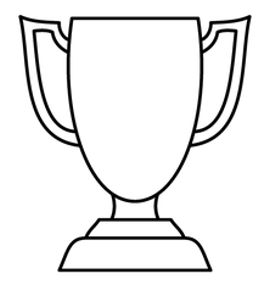 